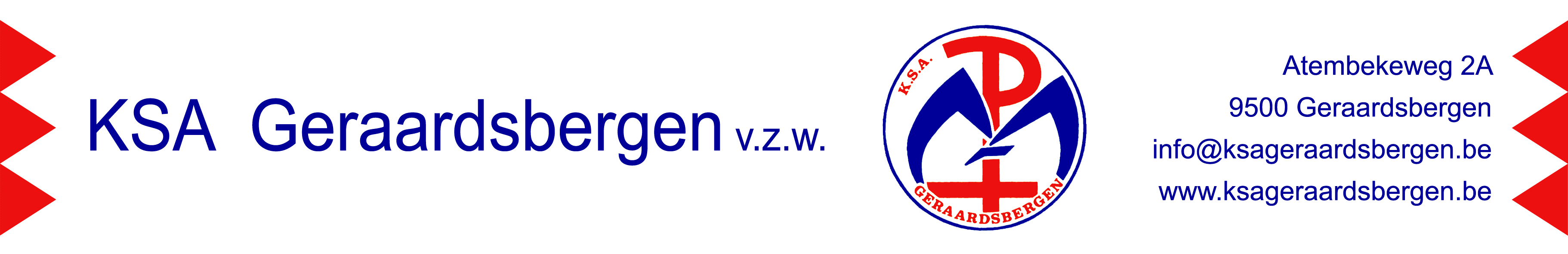 Kerstzang en Kerstconcert 2016 – 2017
Gegroet beste muzikale KSA-er!Elk jaar organiseert onze KSA een leuke kerstzang waarbij we bij alle vrienden van de KSA leuke kerstliederen brengen om bij weg te dromen.
Ook dit jaar zal dit het geval zijn, maar er is meer!
Dit jaar voor de eerste maal organiseren we met de leiding een heus Kerstconcert getitteld : Midden in de winternacht!
Hier zullen de mensen kunnen komen luisteren naar onze kerstzang mits wat extra showgehalte, en ondertussen kunnen de mensen een lekker drankje drinken of een pannekoek eten.
De voornaamste reden dat we dit organiseren is zodat mensen die ons willen steunen, maar weinig tijd of ruimte hebben om ons thuis te ontvangen de kans te geven ons in vol ornaat aan het werk te zien en te horen.

Uiteraard hopen we en verwachten we dat alle Knapen, Jonghernieuwers, Aspiranten en Hernieuwers zo veel mogelijk komen zingen, maar dat ze ook zeker aanwezig zijn op de repetitie’s en het concert zelf!Enkele afspraken : Je komt steeds in perfect uniform (met korte broek!!!)Wanneer we bij mensen binnen gaan zorg je dat je voeten geveegd zijn, niemand blijft graag achter met een vuil huisOok zijn we altijd beleefd en blijven we stil bij het aanbellen en wanneer dit gevraagd wordt door de leidingJullie hoeven geen lunchpakket mee te nemen op volle dagenWie nog met vragen zit, vraag gerust aan de leiding, of stuur een mailtje naar :
Kerstzang@ksageraardsbergen.be !
We maken er samen een supertoffe kerstzang van!
De kerstzangleiding

ps : Aan de andere kant vinden jullie de planning voor de komende weken.

Dag activiteittijdstipPlaatsVrijdag 16 decemberrepetitie19:00 - 20:30KSA lokalenVrijdag 23 decemberrepetitie19:00 - 20:30KSA lokalenZaterdag 24 decemberKerstavondGeen zangZondag 25 decemberKerstdaggeen zangMaandag 26 decemberRepetitie19:00 - 21:00KSA lokalenDinsdag 27 decemberRepetitie19:00 - 21:00Parochiezaal onkerzeleWoensdag 28 decemberKerstconcert16:30 - 20:00Parochiezaal onkerzeleDonderdag29 decemberzang17:00 - 20:30KSA lokalenVrijdag 30 Decemberzang17:00 - 20:30KSA lokalenZaterdag 31 DecemberOudejaar10:00 - 16:00KSA lokalenZondag 1 januariNieuwjaargeen zangMaandag 2 januarizang17:00 - 20:30KSA lokalendinsdag 3 januarizang17:00 - 20:30KSA lokalenWoensdag 4 januariZang17:00 - 20:30KSA lokalenDonderdag 5 januarizang17:00 - 20:30KSA lokalenVrijdag 6 januarizang17:00 - 20:30KSA lokalenZaterdag 7 januarizang10: 00 - 20:00KSA lokalenZondag 8 januariReservedag
10:00 - 17:00